…../…../20...Aşağıda bilgileri verilen işletmede Staj Eğitim’ime  …../…../20... tarihi itibariyle başladığımı bildirir,Gereğini bilgilerinize arz ederim.										Öğrenci Adı Soyadıİmza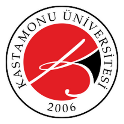 KASTAMONU ÜNİVERSİTESİMÜHENDİSLİK VE MİMARLIK FAKÜLTESİ DEKANLIĞINAİşletmeye Ait Bilgilerİşletmeye Ait Bilgilerİşletme Adı:İşletme Telefon:İşletme Adresi:	İş Yeri Yetkilisi İmza-Kaşe: